Sci 9				Ions vs Atoms vs Compound		Name: ________											Date: _________When compounds are “ionized” they form ions (ie: NaCl becomes Na+ and Cl-)On the back, write the following compounds as the ions that they form:	KBr			CuCl2			AlF3			LiFThese are IonsThese are AtomsThese are Compounds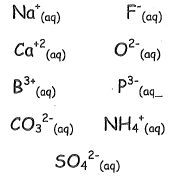 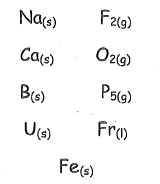 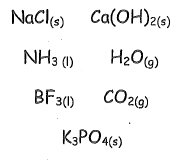 Ions have the following characteristics:Atoms have the following characteristics:Compounds have the following characteristics:Give 3 more examples of ions:Give 3 more atom examples:Give 3 more compound examplesCircle all ions and cross out all compounds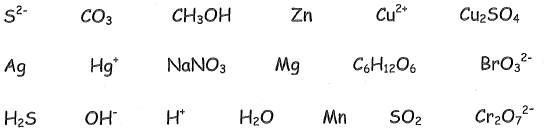 Circle all ions and cross out all compoundsCircle all ions and cross out all compoundsAn Ion is …An Atom is…A Compound is…